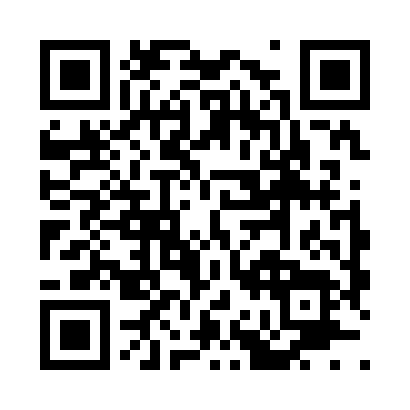 Prayer times for Buie, Arkansas, USAMon 1 Jul 2024 - Wed 31 Jul 2024High Latitude Method: Angle Based RulePrayer Calculation Method: Islamic Society of North AmericaAsar Calculation Method: ShafiPrayer times provided by https://www.salahtimes.comDateDayFajrSunriseDhuhrAsrMaghribIsha1Mon4:386:021:145:008:269:512Tue4:386:021:145:008:269:513Wed4:396:031:155:018:269:504Thu4:396:031:155:018:269:505Fri4:406:041:155:018:269:506Sat4:416:041:155:018:269:497Sun4:416:051:155:018:269:498Mon4:426:061:155:018:259:499Tue4:436:061:165:028:259:4810Wed4:446:071:165:028:259:4811Thu4:446:071:165:028:249:4712Fri4:456:081:165:028:249:4713Sat4:466:081:165:028:249:4614Sun4:476:091:165:028:239:4515Mon4:486:101:165:028:239:4516Tue4:486:101:165:028:229:4417Wed4:496:111:175:028:229:4318Thu4:506:121:175:028:219:4319Fri4:516:121:175:028:219:4220Sat4:526:131:175:028:209:4121Sun4:536:141:175:028:199:4022Mon4:546:141:175:028:199:3923Tue4:556:151:175:028:189:3824Wed4:566:161:175:028:189:3725Thu4:576:161:175:028:179:3726Fri4:586:171:175:028:169:3627Sat4:596:181:175:028:159:3528Sun4:596:191:175:028:159:3429Mon5:006:191:175:028:149:3230Tue5:016:201:175:018:139:3131Wed5:026:211:175:018:129:30